TASK FRAME AUTHOR: Alice Rösli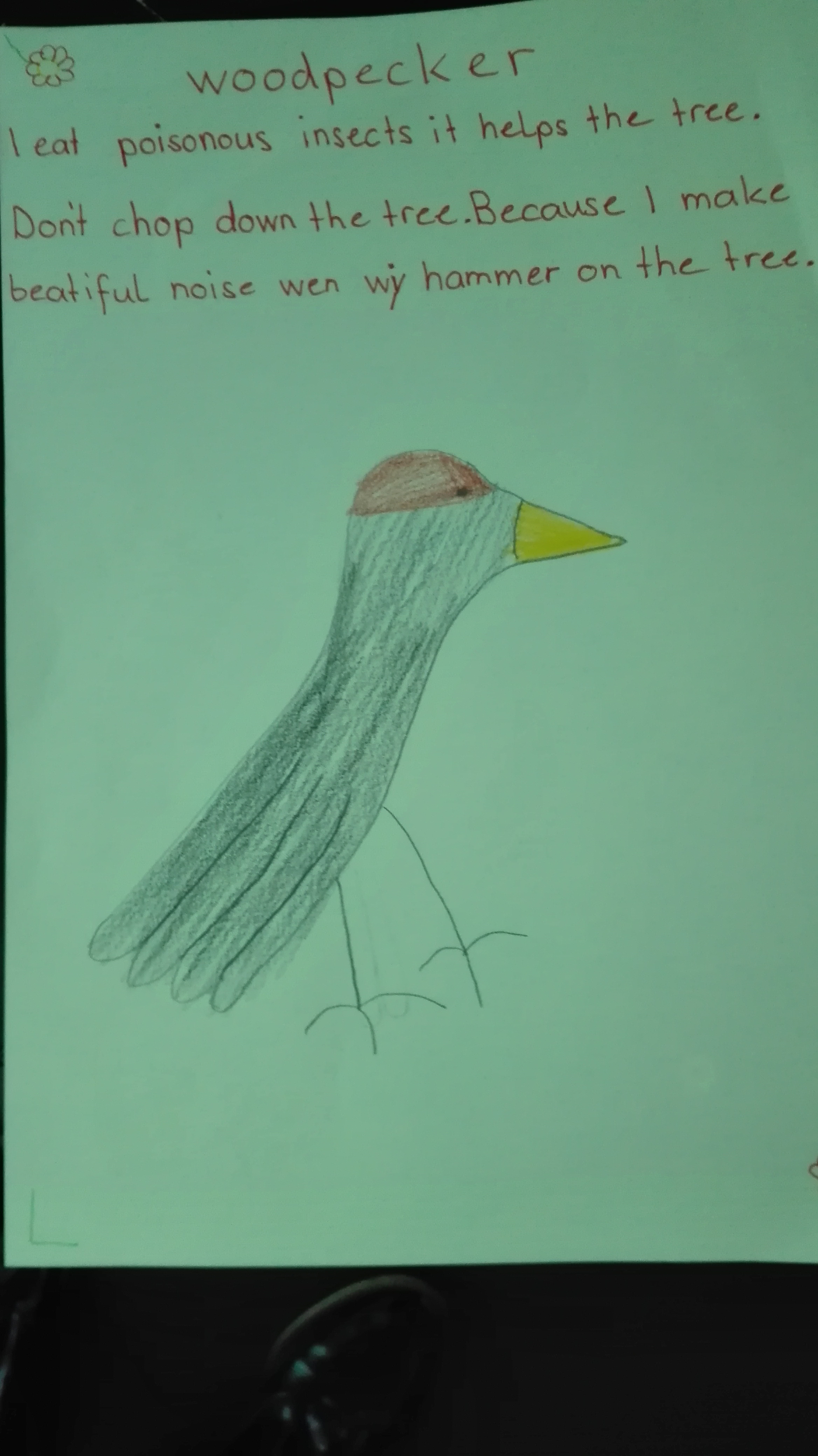 YOUNG WORLD UNIT & TOPICYW2: Unit 4Exploring natureTASK The pupils choose another animal that could live in the pear tree.They write a new verse for that story and explain why the tree can’t be chopped down, by using arguments of their “new”  animal.REFERENCE TO LP21Kurze Sätze schreibenAussprache übenWortschatz anwendenPRE-TASK“The pear tree” hören, lesen, verstehen, ....TASK The pupils choose another animal that could live in the pear tree.They write a new verse for that story and explain why the tree can’t be chopped down, by using arguments of their “new”  animal.LANGUAGE SUPPORTPB.Story: The pear treeWordlistDictionaryLanguage chunks: 
I am very good at…
I can…
Don’t chop down the pear tree because I …
TASK INSTRUCTIONWork in groups of three. Think of a new animal that lives in this tree too. Write a statement that the animal could be saying.TASK OUTCOMEEine Aussage, in der ein Tier zum Ausdruck bringt, weshalb der Baum stehen bleiben soll.PRESENTATION FORMOral presentation of each group: Reading  their sentences to the class.At the end they ask: What new animal is it?They write their text on a sheet of paper.At last, all the “statements” will be integrated in the role play “the pear tree”LANGUAGE FOCUSWrite short sentences, with positive and negative messages.(Don’t ……)ESTIMATED TIME1 to 2 lessonsMATERIALS NEEDED- PB YW2- Sheet of paper (A4)